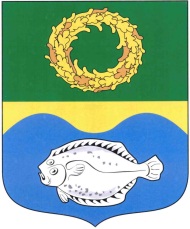 ОКРУЖНОЙ СОВЕТ ДЕПУТАТОВМУНИЦИПАЛЬНОГО ОБРАЗОВАНИЯ«ЗЕЛЕНОГРАДСКИЙ МУНИЦИПАЛЬНЫЙ ОКРУГКАЛИНИНГРАДСКОЙ ОБЛАСТИ»РЕШЕНИЕот 15 ноября 2023 г.	                       № 328 ЗеленоградскО поддержании законодательной инициативы окружного Совета депутатов муниципального образования «Светловский городской округ» Калининградской областиРассмотрев законодательную инициативу окружного Совета депутатов муниципального образования «Светловский городской округ» Калининградской области окружной Совет депутатов Зеленоградского муниципального округаРЕШИЛ:1.  Поддержать законодательную инициативу окружного Совета депутатов муниципального образования «Светловский городской округ» Калининградской области по внесению в Законодательное Собрание Калининградской области проекта Закона Калининградской области «О внесении изменений в Закон Калининградской области «О гарантиях осуществления полномочий депутата, члена выборного органа местного самоуправления, выборного должностного лица местного самоуправления».         2. Направить настоящее решение в Законодательное Собрание Калининградской области. Глава Зеленоградского муниципального округа                              Р. М. Килинскене